KalorimeterKalorimeter je tepelne izolovaná nádoba určená na pokusné určenie tepla prijatého alebo odovzdaného  telesom pri tepelnej výmene.- skladá sa z:dve kovové nádoby s rôznymi priemermi dna, oddelené izolantomveko s otvormi na miešadlo a teplomermiešadloteplomerVyužitie – termosky (udržujú teplotu kvapaliny) nakresliť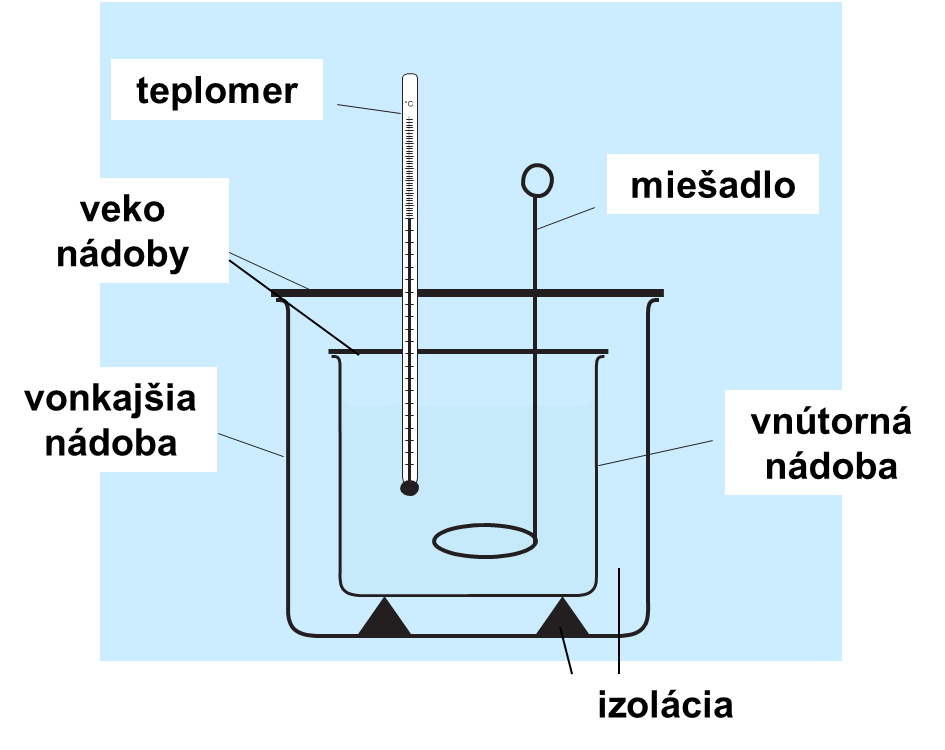 Tepelné vodiče – látky, ktoré sú dobrými vodičmi tepla (meď, hliník, oceľ, striebro, mosadz, kameň, keramika, ...).Tepelné izolanty – látky, ktoré sú zlými vodičmi tepla (drevo, sklo, vzduch, plasty, perie, srsť, vata,  polystyrén, ...). Najlepším izolantom je VÁKUUM.